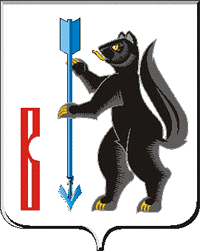 АДМИНИСТРАЦИЯГОРОДСКОГО ОКРУГА ВЕРХОТУРСКИЙП О С Т А Н О В Л Е Н И Еот 18.02.2020г. № 118г. Верхотурье  О внесении изменений в постановление Администрации городского округа Верхотурский от 24.06.2019 № 528 «Об утверждении условий размещения нестационарных торговых объектов на территории городского округа Верхотурский»                                        	 В соответствии с Федеральным законом от 06 октября 2003 года № 131-ФЗ «Об общих принципах организации местного самоуправления в Российской Федерации», постановлением Правительства Свердловской области от 06.02.2020 № 55-ПП «О внесении изменений в Порядок размещения нестационарных торговых объектов на территории Свердловской области, утвержденный постановлением Правительства Свердловской области от 14.03.2019 № 164-ПП» в целях упорядочения размещения нестационарных торговых объектов на землях или земельных участках, государственная собственность, на которые не разграничена или которые находятся в муниципальной собственности, расположенных на территории городского округа Верхотурский, руководствуясь Уставом  городского округа Верхотурский, ПОСТАНОВЛЯЮ:	1.В подпункте  2 пункта  3 раздела 1. «Общие положения» Условий размещения нестационарных торговых объектов на территории городского округа Верхотурский, утвержденных постановлением Администрации городского округа Верхотурский от 24.06.2019 № 528 «Об утверждении условий размещения нестационарных торговых объектов на территории городского округа Верхотурский», слова: «торговую деятельность» заменить словами «деятельность, приносящую доход».2.В подпунктах 1, 2 пункта  34 раздела 3. «Заключение договора на размещение нестационарного торгового объекта без проведения торгов» Условий размещения нестационарных торговых объектов на территории городского округа Верхотурский, утвержденных постановлением Администрации городского округа Верхотурский от 24.06.2019 № 528 «Об утверждении условий размещения нестационарных торговых объектов на территории городского округа Верхотурский», слова: «не превышающий 9 месяцев с даты вступления в силу настоящего порядка» заменить словами «до 01.07.2020». 3.Опубликовать настоящее постановление в информационном бюллетене «Верхотурская неделя» и разместить на официальном сайте городского округа Верхотурский.4.Контроль исполнения настоящего постановления оставляю за себя.Главагородского округа Верхотурский			                             А.Г. Лиханов